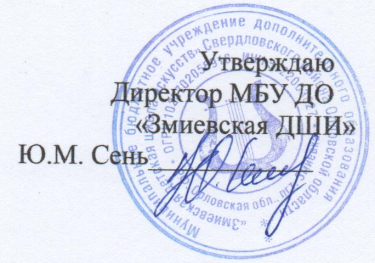 План заданий для дистанционных занятий преподавателя Александровой М.С.для 4 класса при 8 -летнем сроке обученияДата Живопись07.04Контрастная гармония (на насыщенных цветах) Натюрморт на контрастном цветовом фоне. Использование акварели, бумаги различных форматов. Композиция станковая06.04Выполнение живописной композиции на тему «Пейзаж». Формат А3История искусств04.04Архитектура древнего Рима. Шедевры. Посмотреть видеосюжет об архитектуре по интернету.11.04Сделать записи в тетради о значении римской архитектуры, записать название основных памятников.Рисунок04.04Натюрморт из двух предметов быта светлых по тону на сером фоне. Формат А411.04Продолжение урока. Тоновое решение. Передача пространства.